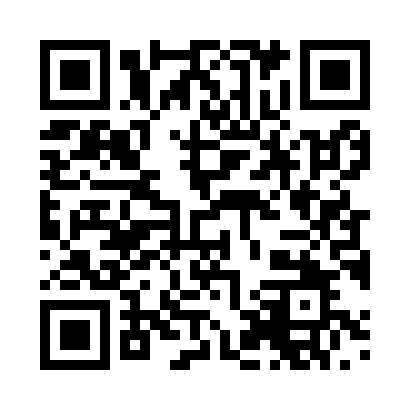 Prayer times for Averhoy, GermanyWed 1 May 2024 - Fri 31 May 2024High Latitude Method: Angle Based RulePrayer Calculation Method: Muslim World LeagueAsar Calculation Method: ShafiPrayer times provided by https://www.salahtimes.comDateDayFajrSunriseDhuhrAsrMaghribIsha1Wed3:115:501:195:238:4911:152Thu3:075:481:195:248:5111:193Fri3:065:461:195:248:5311:224Sat3:055:441:195:258:5411:245Sun3:045:421:195:268:5611:256Mon3:035:401:185:268:5811:267Tue3:035:381:185:278:5911:268Wed3:025:361:185:289:0111:279Thu3:015:351:185:289:0311:2810Fri3:005:331:185:299:0411:2811Sat3:005:311:185:309:0611:2912Sun2:595:301:185:309:0811:3013Mon2:585:281:185:319:0911:3114Tue2:585:261:185:329:1111:3115Wed2:575:251:185:329:1211:3216Thu2:575:231:185:339:1411:3317Fri2:565:221:185:339:1511:3318Sat2:555:201:185:349:1711:3419Sun2:555:191:185:359:1811:3520Mon2:545:181:185:359:2011:3521Tue2:545:161:185:369:2111:3622Wed2:535:151:195:369:2311:3723Thu2:535:141:195:379:2411:3724Fri2:525:131:195:389:2611:3825Sat2:525:111:195:389:2711:3926Sun2:525:101:195:399:2811:3927Mon2:515:091:195:399:3011:4028Tue2:515:081:195:409:3111:4029Wed2:515:071:195:409:3211:4130Thu2:505:061:195:419:3311:4231Fri2:505:051:205:419:3411:42